ASHIQ 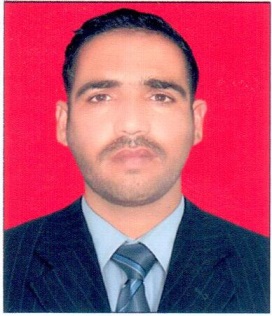 Email : ashiq.335861@2freemail.com 	DUBAI ,  U.A.E. POST APPLIED FOR DRIVERCAREER OBJECTIVE:To work in a progressive and challenging environment where I can fully utilize the best of my skills, experience and hard work for the development of the company as well as the achieve growth in my career which have always been my forts in all the endeavors for the development of the organization and oneself.PERSONAL INFORMATIONReligion				Islam Gender					MaleNationality				PakistaniMarital Status				MarriedDate of Birth				25/03/1987PASSPORT & VISA DETAILDate of Issue				19/02/2016Date of Expiry				18/02/2021Visa Status				Employment (release available)LICENSE DETAILDate of Issue				11/05/2010Date of Expiry				11/05/2020Place of Issue				DubaiCategory				Heavy Bus (No.06)ACADEMIC QUALIFICATIONSecondary High school certificate in PakistanLANGUAGE DETAILSEnglish, Urdu,  ArabicWORK EXPERIENCE3 year as Heavy bus driver since 2013 to onward in AL-HURAIZ passenger Transport by rental –DUBAI AIRPORT3 year as Heavy bus driver in AL-MARKHI GENERAL CONSTRUCTION L.L.C –DUBAICAREER SKILL AND KNOWLEDGEHaving Valid Driving License Issued from UAEHaving More than 6-7 Years of Experience in UAE Excellent Communication SkillsComplete knowledge of UAE Roads and LocationsHighly cooperative, responsible and team playerAble to Learn Locations Very FastWilling to work on multiple shiftsDECLARATION:I hereby declare that the above statements are true and best of my knowledge and belief.                                                           ASHIQ 		CURRICULUM VITAE	